JELOVNIK ŠKOLSKE KUHINJEOSNOVNE ŠKOLE ZRINSKIH I FRANKOPANA OTOČAC    ZA lipanj 2021.  CIJENA ŠKOLSKE KUHINJE IZNOSI 5,00 KUNA PO DANU. UKOLIKO UČENIK IZOSTANE S NASTAVE TIJEKOM MJESECA, A UPLATIO JE CIJELI IZNOS ZA KUHINJU, U SLJEDEĆEM  MJESECU IZNOS ZA KUHINJU ĆE MU SE UMANJITI.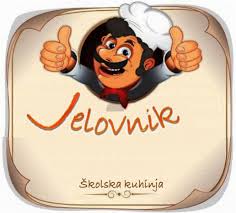 ŠKOLA ZADRŽAVA PRAVO IZMJENE JELOVNIKADATUM                                                NAZIV  JELA  1.06.GRAH VARIVO, JEČAM, KOBASICE, KRUH   2.06.PALENTA, TEKUĆI JOGURT, MLIJEKO  4.06.TUNA S TJESTENINOM, KRUH, VOĆNI JOGURT  7.06.HOT-DOG, KEČAP, MAJONEZA, ČAJ   8.06.PLJESKAVICA, POMFRIT, KRUH  9.06.ČOKOLADNE PAHULJICE, MLIJEKO, KROASAN10.06.PUREĆI SAFT S TIJESTOM, KRUH11.06.POHANI OSLIĆ FILE, KRUMPIR SA ŠPINATOM, KRUH 14.06.GRIZ, KRAŠ EXPRESS, BANANA15.06.BOLONJEZ, TIJESTO  ŠPAGETI, KRUH, SOK16.06.UJUŠAK OD TELETINE S POVRĆEM, KRUH17.06.PILEĆI BATAK, TIJESTO, KRUH18.06.KRAFNE S ČOKOLADOM, ČAJ